Questions and Answers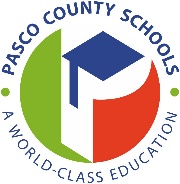 2020-2021 School Boundary ChangesStaff RecommendationWhen will the boundaries change?  If approved by the School Board, these changes will go into effect at the start of the 2020-21 school year.Which students will be affected?  Students currently zoned for Dr. John Long Middle, Pasco High, Pasco Middle, Quail Hollow Elementary, Wesley Chapel High and Wiregrass Ranch High Schools may potentially be affected.How will I know which school my child will be attending next year?  The maps posted on the rezoning page of the Pasco County Schools’ website, detail the impacted areas:  www.pasco.k12.fl.us/planning/page/rezoningWill rising seniors be allowed to remain at their current school?  Yes, students who will be seniors during the 2020-2021 school year will remain at their current school.  Bus transportation on a senior-only bus will be provided for those seniors who are currently eligible for bus transportation.If my child was previously approved for school choice to attend an out-of-boundary school that is now impacted by boundary changes, do I need to complete a School Choice-Open Enrollment Application for the 2020-21 school year?     No, for this rezoning, the Superintendent has determined that students currently on school choice, who are at a school that is being rezoned, will not have to reapply for school choice to remain at their current school.Can my child attend an out-of-boundary school?  School Choice applications are accepted in December and January for schools that have available seats.  Parents may submit a request for their child to attend one of those schools for the following year.  Siblings of rising seniors and students entering the highest grade served at a school (5th or 8th graders) will be given priority in the school choice process.  Click here for more information about school choice. How do these boundary changes affect bus transportation for my child?  Transportation is provided to zoned schools for students who live further than 2 miles from the school.  However, transportation to a non-magnet school, that is outside the student’s attendance zone, is the responsibility of the parent/guardian.My child is in an Exceptional Student Education (ESE) program.  Will there be any change due to the new boundaries?  If the program your child is in is unique to the school you currently attend then no, the boundary changes should not impact his/her educational services at the newly zoned school.  If the same services are offered at the newly zoned school then yes, the boundary changes may impact the school your child attends.How will decisions about school choice applications be made?  The district has a Board approved Controlled Open Enrollment Plan.  This plan, reviewed and revised annually as needed, complies with state and federal laws.  It established preferences for school choice requests and guides all decisions for parental requests to attend a school of choice.  The plan may be viewed at:http://www.pasco.k12.fl.us/library/ed_choice/Controlled_Open_Enrollment_plan.pdfIf you have additional questions or concerns,please feel free to contact us:For the boundary map, please contactrezoning@pasco.k12.fl.us813-794-7970For school choice programs, please contact pascopathways@pasco.k12.fl.us